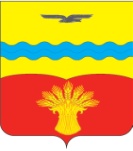 Совет депутатовмуниципального образованияКинзельский сельсоветКрасногвардейского районаОренбургской областичетвертого созывас. КинзелькаРЕШЕНИЕ09.06.2023                                                                                                       № 22/2О внесении изменений и дополнений в решение Совета депутатовмуниципального образования Кинзельский сельсовет от  23.12.2022 № 18/2 «О бюджете муниципального образования Кинзельский сельсовет Красногвардейского района Оренбургской областина 2023 год и на плановый период 2024 и 2025 годов»В соответствии с Бюджетным кодексом Российской Федерации, Уставом муниципального образования Кинзельский сельсовет Красногвардейского района Оренбургской области, Положением «О бюджетном процессе в муниципальном образовании Кинзельский сельсовет»,  Совет депутатов решил:1. Внести в решение Совета депутатов муниципального образования Кинзельский сельсовет Красногвардейского   района  Оренбургской области от 23.12.2022 года № 18/2 «О бюджете муниципального образования Кинзельский сельсовет на 2023 год и на плановый период 2024 и 2025 годов» изменения  и дополнения согласно приложению.2. Установить, что настоящее решение вступает в силу после опубликования.Возложить контроль за исполнением  настоящего решения на постоянную комиссию по вопросам финансово–экономического развития и сельскому хозяйству.Председатель Совета депутатов                                            Т.Н. ЮркоГлава сельсовета                                                                     Г.Н. Работягов Разослано: в дело, администрации района, прокуратуру района, финансовому отделу.Приложениек решению Совета депутатов муниципального образования Кинзельский сельсоветот 09.06.2023 № 22/2     Изменения и дополнения вносимые в решение Совета депутатов               муниципального образования Кинзельский сельсовет                                       от  23.12.2022 № 18/2                                                                                            «О бюджете муниципального образования Кинзельский сельсовет на 2023 год и на плановый период 2024 и 2025 годов»1. Статью 1 изложить в следующей редакции Утвердить основные характеристики местного бюджета на 2023 год в размерах:1) прогнозируемый общий объем доходов -  в сумме 11307,1тыс. рублей; на плановый 2024 год – 10677,5 тыс. руб., на плановый 2025 год – 11156,9 тыс. руб.2) общий объем расходов -  в сумме 12794,3тыс. рублей; на плановый 2024 год – 10677,5тыс. руб., на плановый 2025 год – 11156,9 тыс. руб.3) прогнозируемый дефицит местного бюджета на 2023 год -  в сумме 1487,2 тыс. рублей, или 14,5%, в том числе за счет остатка на начало года 1487,2тыс.руб. или 14,5%, на 2024 год -  в сумме 0,0 тыс. рублей, или 0,0 %, на 2025 год -  в сумме 0,0 тыс. рублей, или 0,0 %4) верхний предел муниципального внутреннего долга муниципального образования Кинзельский сельсовет на 1 января 2024 года в сумме 0,0 тыс. рублей, в том числе верхний предел долга по муниципальным гарантиям в сумме 0,0 тыс. рублей, на 1 января 2025 года в сумме 0,0 тыс. рублей, в том числе верхний предел долга по муниципальным гарантиям в сумме 0,0 тыс. рублей, на 1 января 2026 года в сумме 0,0 тыс. рублей, в том числе верхний предел долга по муниципальным гарантиям в сумме 0,0 тыс. рублей2. Приложения 1 –  5, 7  изложить в новой редакции.Приложение № 1к бюджету муниципального образования Кинзельский сельсовет на 2023 год и на плановый период 2024 и 2025 годов(в редакции решения Советадепутатов муниципального образованияКинзельский сельсоветот 09.06.2023 № 22/2     Источники внутреннего финансирования  дефицита бюджета поселенияна 2023 год и на плановый период 2024 и 2025 годов.                                                        (тыс. рублей)Приложение № 2к бюджету муниципального образования Кинзельский сельсовет на 2023 год и на плановый период 2024 и 2025 годов(в редакции решения Советадепутатов муниципального образованияКинзельский сельсоветот 09.06.2023 № 22/2     Поступление доходов в бюджет поселения по кодам видов доходов, подвидов доходов на 2023 год и на плановый период 2024 и 2025 годов                                                                                                                                                                 (тысяч рублей)Приложение № 3к бюджету муниципального образования Кинзельский сельсовет на 2023 год и на плановый период 2024 и 2025 годов(в редакции решения Советадепутатов муниципального образованияКинзельский сельсоветот 09.06.2023 № 22/2     Распределение бюджетных ассигнований бюджета поселения по разделам и подразделам классификации расходов бюджета поселения на 2023 год и на плановый период 2024 и 2025 годов                (тыс. рублей)Приложение № 4к бюджету муниципального образования Кинзельский сельсовет на 2023 год и на плановый период 2024 и 2025 годов(в редакции решения Советадепутатов муниципального образованияКинзельский сельсоветот 09.06.2023 № 22/2     Ведомственная структура расходов бюджета поселения на 2023 год и на плановый период 2024 и 2025 годов       (тысяч рублей)Приложение № 5к бюджету муниципального образования Кинзельский сельсовет на 2023 год и на плановый период 2024 и 2025 годов(в редакции решения Советадепутатов муниципального образованияКинзельский сельсоветот 09.06.2023 № 22/2     Распределение бюджетных ассигнований бюджета поселения по разделам, подразделам, целевым статьям (муниципальным программам и непрограммным направлениям деятельности), группам и подгруппам видов расходов классификации расходов на 2023 год и на плановый период 2024 и 2025 годов       (тысяч рублей)Приложение № 7к бюджету муниципального образования Кинзельский сельсовет на 2023 год и на плановый период 2024 и 2025 годов(в редакции решения Советадепутатов муниципального образованияКинзельский сельсоветот 09.06.2023 № 22/2     Распределение бюджетных ассигнований бюджета поселения по целевым статьям (муниципальным программам и непрограммным направлениям деятельности), разделам, подразделам, группам и подгруппам видов расходов классификации расходов на 2023 год и на плановый период 2024 и 2025 годов(тысяч рублей)Наименование показателяКод источников финансирования по бюджетной классификацииУтвержденные бюджетные назначенияУтвержденные бюджетные назначенияУтвержденные бюджетные назначенияНаименование показателяКод источников финансирования по бюджетной классификации2023 год2024 год2025 год12345ИСТОЧНИКИ ВНУТРЕННЕГО ФИНАНСИРОВАНИЯ ДЕФИЦИТОВ БЮДЖЕТОВ01 00 00 00 00 0000 000Изменение остатков средств на счетах по учету средств бюджета01 05 00 00 00 0000 0001487,20,00,0Увеличение остатков средств бюджетов01 05 00 00 00 0000 500-11307,1-10677,5-11156,9Увеличение прочих остатков средств бюджетов01 05 02 00 00 0000 500-11307,1-10677,5-11156,9Увеличение прочих остатков денежных средств бюджетов01 05 02 01 00 0000 510-11307,1-10677,5-11156,9Увеличение прочих остатков денежных средств бюджетов сельских поселений01 05 02 01 10 0000 510-11307,1-10677,5-11156,9Уменьшение остатков средств бюджетов01 05 00 00 00 0000 60012794,310677,511156,9Уменьшение прочих остатков средств бюджетов01 05 02 00 00 0000 60012794,310677,511156,9Уменьшение прочих остатков денежных средств бюджетов01 05 02 01 00 0000 61012794,310677,511156,9Уменьшение прочих остатков денежных средств бюджетов сельских поселений01 05 02 01 10 0000 61012794,310677,511156,9Всего источников финансирования дефицитов бюджетов1487,20,00,0Код бюджетной классификации Российской ФедерацииНаименование кода дохода бюджета2023гСумма2024гСумма2025гСумма1231 00 00000 00 0000 000Налоговые и неналоговые доходы10292,110543,011017,51 01 00000 00 0000 000Налоги на прибыль, доходы7027,07407,07852,01 01 02000 01 0000 110Налог на доходы физических лиц7027,07407,07852,01 01 02010 01 0000 110Налог на доходы физических лиц с доходов, источником которых является налоговый агент, за исключением доходов, в отношении которых исчисление и уплата налога осуществляются в соответствии со статьями 227, 2271 и 228 Налогового кодекса Российской Федерации7027,07407,07852,01 03 00000 00 0000 000Налоги на товары (работы, услуги), реализуемые на территории Российской Федерации600,8631,7661,21 03 02000 01 0000 110Акцизы по подакцизным товарам (продукции), производимым на территории Российской Федерации600,8631,7661,21 03 02230 01 0000 110Доходы от уплаты акцизов на дизельное топливо, подлежащие распределению между бюджетами субъектов Российской Федерации и местными бюджетами с учетом установленных дифференцированных нормативов отчислений в местные бюджеты284,5301,4316,21 03 02231 01 0000 110Доходы от уплаты акцизов на дизельное топливо, подлежащие распределению между бюджетами субъектов Российской Федерации и местными бюджетами с учетом установленных дифференцированных нормативов отчислений в местные бюджеты (по нормативам, установленным федеральным законом о федеральном бюджете в целях формирования дорожных фондов субъектов Российской Федерации)284,5301,4316,21 03 02240 01 0000 110Доходы от уплаты акцизов на моторные масла для дизельных и (или) карбюраторных (инжекторных) двигателей, подлежащие распределению между бюджетами субъектов Российской Федерации и местными бюджетами с учетом установленных дифференцированных нормативов отчислений в местные бюджеты2,02,12,11 03 02241 01 0000 110Доходы от уплаты акцизов на моторные масла для дизельных и (или) карбюраторных (инжекторных) двигателей, подлежащие распределению между бюджетами субъектов Российской Федерации и местными бюджетами с учетом установленных дифференцированных нормативов отчислений в местные бюджеты (по нормативам, установленным федеральным законом о федеральном бюджете в целях формирования дорожных фондов субъектов Российской Федерации)2,02,12,11 03 02250 01 0000 110Доходы от уплаты акцизов на автомобильный бензин, подлежащие распределению между бюджетами субъектов Российской Федерации и местными бюджетами с учетом установленных дифференцированных нормативов отчислений в местные бюджеты351,8367,7381,81 03 02251 01 0000 110Доходы от уплаты акцизов на автомобильный бензин, подлежащие распределению между бюджетами субъектов Российской Федерации и местными бюджетами с учетом установленных дифференцированных нормативов отчислений в местные бюджеты (по нормативам, установленным федеральным законом о федеральном бюджете в целях формирования дорожных фондов субъектов Российской Федерации)351,8367,7381,81 03 02260 01 0000 110Доходы от уплаты акцизов на прямогонный бензин, подлежащие распределению между бюджетами субъектов Российской Федерации и местными бюджетами с учетом установленных дифференцированных нормативов отчислений в местные бюджеты-37,5-39,5-38,91 03 02261 01 0000 110Доходы от уплаты акцизов на прямогонный бензин, подлежащие распределению между бюджетами субъектов Российской Федерации и местными бюджетами с учетом установленных дифференцированных нормативов отчислений в местные бюджеты (по нормативам, установленным федеральным законом о федеральном бюджете в целях формирования дорожных фондов субъектов Российской Федерации)-37,5-39,5-38,91 06 00000 00 0000 000Налоги на имущество1519,31519,31519,31 06 01000 00 0000 110Налог на имущество физических лиц137,0137,0137,01 06 01030 10 0000 110Налог на имущество физических лиц, взимаемый по ставкам, применяемым к объектам налогообложения, расположенным в границах сельских поселений137,0137,0137,01 06 06000 00 0000 110Земельный налог1382,31382,31382,31 06 06030 00 0000 110Земельный налог с организаций605,9605,9605,91 06 06033 10 0000 110Земельный налог с организаций, обладающих земельным участком, расположенным в границах сельских поселений605,9605,9605,91 06 06040 00 0000 110Земельный налог с физических лиц776,4776,4776,41 06 06043 10 0000 110Земельный налог с физических лиц, обладающих земельным участком, расположенным в границах сельских поселений776,4776,4776,41 08 00000 00 0000 000Государственная пошлина5,05,05,01 08 04000 01 0000 110Государственная пошлина за совершение нотариальных действий (за исключением действий, совершаемых консульскими учреждениями Российской Федерации)5,05,05,01 08 04020 01 0000 110Государственная пошлина за совершение нотариальных действий должностными лицами органов местного самоуправления, уполномоченными в соответствии с законодательными актами Российской Федерации на совершение нотариальных действий5,05,05,01 11 00000 00 0000 000Доходы от использования имущества, находящегося в государственной и муниципальной собственности 975,0975,0975,01 11 05000 00 0000 120Доходы, получаемые в виде арендной либо иной платы за передачу в возмездное пользование государственного и муниципального имущества (за исключением имущества бюджетных и автономных учреждений, а также имущества государственных и муниципальных унитарных предприятий, в том числе казенных)975,0975,0975,01 11 05020 00 0000 120Доходы, получаемые в виде арендной платы, за земли после разграничения государственной собственности на землю,  а также средства от продажи права на заключение договоров аренды указанных земельных участков (за исключением земельных участков  бюджетных и автономных учреждений)950,0950,0950,01 11 05025 10 0000 120Доходы, получаемые в виде арендной платы, а также средства от продажи права на заключение договоров аренды за земли, находящиеся в собственности сельских поселений (за исключением земельных участков муниципальных бюджетных и автономных учреждений)950,0950,0950,01 11 05030 00 0000 120Доходы от сдачи в аренду имущества, находящегося в оперативном управлении органов государственной власти, органов местного самоуправления, органов управления государственными внебюджетными фондами и созданных ими учреждений (за исключением имущества бюджетных и автономных учреждений)25,025,025,01 11 05035 10 0000 120Доходы от сдачи в аренду имущества, находящегося в оперативном управлении органов управления сельских поселений и созданных ими учреждений (за исключением имущества муниципальных бюджетных и автономных учреждений)25,025,025,01 16 00000 00 0000 000 Штрафы, санкции, возмещение ущерба5,05,05,01 16 02000 02 0000 140 Административные штрафы, установленные законами субъектов Российской Федерации об административных правонарушениях5,05,05,01 16 02020 02 0000 140Административные штрафы, установленные законами субъектов Российской Федерации об административных правонарушениях, за нарушение муниципальных правовых актов5,05,05,01 17 00000 00 0000 000Прочие неналоговые доходы160,00,00,01 17 15000 00 0000 150Инициативные платежи160,00,00,01 17 15030 10 0202 150Инициативные платежи, зачисляемые в бюджеты сельских поселений«Обустройство игровой площадки»160,00,00,02 00 00000 00 0000 000Безвозмездные поступления1015,0134,5139,42 02 00000 00 0000 000Безвозмездные поступления от других бюджетов бюджетной системы Российской Федерации1015,0134,5139,42 02 10000 00 0000 150Дотации бюджетам бюджетной системы Российской Федерации 386,50,00,02 02 19999 00 0000 150Прочие дотации386,50,00,02 02 19999 10 0000 150Прочие дотации бюджетам сельских поселений 386,50,00,02 02 20000 00 0000 150Субсидии бюджетам бюджетной системы Российской Федерации500,00,00,02 02 29999 00 0000 150Прочие субсидии 500,00,00,02 02 29999 10 0000 150Прочие субсидии бюджетам сельских поселений500,00,00,02 02 30000 00 0000 150Субвенции бюджетам бюджетной системы Российской Федерации 128,5134,5139,42 02 35118 00 0000 150Субвенции бюджетам на осуществление первичного воинского учета органами местного самоуправления поселений, муниципальных и городских округов128,5134,5139,42 02 35118 10 0000 150Субвенции бюджетам сельских поселений на осуществление первичного воинского учета органами местного самоуправления поселений, муниципальных и городских округов128,5134,5139,4ИТОГО ДОХОДОВ11307,110677,511156,9Наименование РзПр2023г2024г2024г2025г1234556Общегосударственные вопросы01004616,04241,04241,04160,0Функционирование высшего должностного лица субъекта Российской Федерации и муниципального образования0102870,0870,0870,0870,0Функционирование Правительства Российской Федерации, высших  исполнительной органов государственной власти субъектов Российской Федерации, местных администраций01043746,03371,03371,03290,0Национальная оборона0200128,5134,5134,5139,4Мобилизационная и вневойсковая подготовка0203128,5134,5134,5139,4Национальная безопасность и правоохранительная деятельность03001350,01390,01390,01435,0Защита населения и территории от чрезвычайных ситуаций природного и техногенного характера, пожарная безопасность03101350,01390,01390,01435,0Национальная экономика04001572,6792,2792,2851,7Дорожное хозяйство (дорожные фонды)04091082,1631,7631,7661,2Другие вопросы в области национальной экономики0412490,5160,5160,5190,5Жилищно-коммунальное хозяйство05002651,51382,11382,11517,1Жилищное хозяйство050130,035,035,040,0Коммунальное хозяйство0502476,3422,8422,8250,0Благоустройство05032145,2924,3924,31227,1Культура,  кинематография08002349,62339,62339,62359,6Культура 08012349,62339,62339,62359,6Физическая культура и спорт1100100,0108,0108,0117,0Физическая культура 1101100,0108,0108,0117,0Межбюджетные трансферты общего характера бюджетам бюджетной системы Российской Федерации140026,126,126,126,1Прочие межбюджетные трансферты140326,126,126,126,1Условно утвержденные расходы0,0264,0551,0551,0ВСЕГО РАСХОДОВ12794,310677,510677,511156,9НаименованиеВедРзПрЦСРВР 2023год2024 год2025 год12333456789Администрация Кинзельского сельсовета01512794,310677,511156,9ОБЩЕГОСУДАРСТВЕННЫЕ ВОПРОСЫ0150101014616,04241,04160,0Функционирование высшего должностного лица субъекта Российской Федерации и муниципального образования01501010102870,0870,0870,0Муниципальная программа "Устойчивое развитие  территории муниципального образования"0150101010231.0.00.00000870,0870,0870,0Комплексы процессных мероприятий0150101010231.4.00.00000870,0870,0870,0Комплексы процессных мероприятий "Обеспечение реализации муниципальной Программы "Устойчивое развитие территории  муниципального образования"0150101010231.4.01.00000870,0870,0870,0Глава муниципального образования0150101010231.4.01.10010870,0870,0870,0Расходы на выплаты персоналу государственных (муниципальных) органов0150101010231.4.01.10010120870,0870,0870,0Функционирование Правительства Российской Федерации, высших исполнительных органов государственной власти субъектов Российской Федерации, местных администраций015010101043746,03371,03290,0Муниципальная программа "Устойчивое развитие  территории муниципального образования"0150101010431.0.00.000003746,03371,03290,0Комплексы процессных мероприятий0150101010431.4.00.000003746,03371,03290,0Комплексы процессных мероприятий "Обеспечение реализации муниципальной Программы "Устойчивое развитие территории  муниципального образования"0150101010431.4.01.000003746,03371,03290,0Центральный аппарат0150101010431.4.01.100203271,02896,02815,0Расходы на выплаты персоналу государственных (муниципальных) органов0150101010431.4.01.100201201241,01236,01236,0Иные закупки товаров, работ и услуг для обеспечения государственных (муниципальных) нужд0150101010431.4.01.100202401913,01543,01462,0Уплата налогов, сборов и иных платежей0150101010431.4.01.10020850117,0117,0117,0Технический и обслуживающий персонал0150101010431.4.01.10021475,0475,0475,0Расходы на выплаты персоналу государственных (муниципальных) органов0150101010431.4.01.10021120475,0475,0475,0НАЦИОНАЛЬНАЯ ОБОРОНА015020202128,5134,5139,4Мобилизационная и вневойсковая подготовка01502020203128,5134,5139,4Муниципальная программа "Устойчивое развитие  территории муниципального образования"0150202020331.0.00.00000128,5134,5139,4Комплексы процессных мероприятий0150202020331.4.00.00000128,5134,5139,4Комплексы процессных мероприятий "Обеспечение реализации муниципальной Программы "Устойчивое развитие территории  муниципального образования"0150202020331.4.01.00000128,5134,5139,4Субвенции на осуществление первичного воинского учета органами местного самоуправления поселений, муниципальных и городских округов0150202020331.4.01.51180128,5134,5139,4Расходы на выплаты персоналу государственных (муниципальных) органов0150202020331.4.01.51180120123,5126,5131,4Иные закупки товаров, работ и услуг для обеспечения государственных (муниципальных) нужд0150202020331.4.01.511802405,08,08,0НАЦИОНАЛЬНАЯ БЕЗОПАСНОСТЬ И ПРАВООХРАНИТЕЛЬНАЯ ДЕЯТЕЛЬНОСТЬ0150303031350,01390,01435,0Защита населения и территории от чрезвычайных ситуаций природного и техногенного характера, пожарная безопасность015030303101350,01390,01435,0Муниципальная программа "Устойчивое развитие  территории муниципального образования"0150303031031.0.00.000001350,01390,01435,0Комплексы процессных мероприятий0150303031031.4.00.000001350,01390,01435,0Комплексы процессных мероприятий "Обеспечение безопасности жизнедеятельности населения в муниципальном образовании"0150303031031.4.03.000001350,01390,01435,0Разработка и утверждение комплекса мер по обеспечению пожарной безопасности муниципальных учреждений и жилищного фонда0150303031031.4.03.600801350,01390,01435,0Иные закупки товаров, работ и услуг для обеспечения государственных (муниципальных) нужд0150303031031.4.03.600802401350,01390,01435,0НАЦИОНАЛЬНАЯ ЭКОНОМИКА0150404041572,6792,2851,7Дорожное хозяйство (дорожные фонды)015040404091082,1631,7661,2Муниципальная программа "Комплексное развитие транспортной инфраструктуры муниципального образования"0150404040932.0.00.000001082,1631,7661,2Комплексы процессных мероприятий0150404040932.4.00.000001082,1631,7661,2Комплексы процессных мероприятий "Содержание и ремонт автомобильных дорог общего пользования местного значения в муниципальном образовании"0150404040932.4.01.000001082,1631,7661,2Капитальный ремонт и ремонт автомобильных дорог0150404040932.4.01.6010076,40,00,0Иные закупки товаров, работ и услуг для обеспечения государственных (муниципальных) нужд0150404040932.4.01.6010024076,40,00,0Содержание автомобильных дорог и инженерных сооружений на них в границах поселений0150404040932.4.01.601101005,7631,7661,2Иные закупки товаров, работ и услуг для обеспечения государственных (муниципальных) нужд0150404040932.4.01.601102401005,7631,7661,2Другие вопросы в области национальной экономики01504040412490,5160,5190,5Муниципальная программа "Устойчивое развитие  территории муниципального образования"0150404041231.0.00.00000490,5160,5190,5Комплексы процессных мероприятий0150404041231.4.00.00000490,5160,5190,5Комплексы процессных мероприятий «Управление муниципальным имуществом, мероприятия по землеустройству и землепользованию в муниципальном образовании»0150404041231.4.02.00000490,5160,5190,5Оценка земельных участков, комплекс кадастровых работ по подготовке документов для постановки на государственный кадастровый учет земельных участков, недвижимого имущества0150404041231.4.02.60280420,090,0120,0Иные закупки товаров, работ и услуг для обеспечения государственных (муниципальных) нужд0150404041231.4.02.60280240420,090,0120,0Межбюджетные трансферты бюджетам муниципальных районов из бюджетов поселений на осуществление части полномочий по решению вопросов местного значения в соответствии с заключенными соглашениями (осуществление муниципального земельного контроля)0150404041231.4.02.6107069,569,569,5Иные межбюджетные трансферты0150404041231.4.02.6107054069,569,569,5Межбюджетные трансферты бюджетам муниципальных районов на осуществление части полномочий администрации поселения по развитию системы градорегулирования в муниципальном образовании0150404041231 4 02 610801,01,01,0Иные межбюджетные трансферты0150404041231 4 02 610805401,01,01,0ЖИЛИЩНО-КОММУНАЛЬНОЕ ХОЗЯЙСТВО0150505052651,51382,11517,1Жилищное хозяйство0150505050130,035,040,0Муниципальная программа «Комплексное развитие жилищно-коммунальной инфраструктуры и повышение уровня благоустройства на территории муниципального образования»0150505050133.0.00.0000030,035,040,0Комплексы процессных мероприятий0150505050133.4.00.0000030,035,040,0Комплексы процессных мероприятий «Мероприятия в сфере жилищно-коммунальной инфраструктуры и повышение уровня благоустройства на территории муниципального образования» "0150505050133.4.01.0000030,035,040,0Капитальный ремонт и ремонт муниципального жилищного фонда0150505050133.4.01.6013030,035,040,0Иные закупки товаров, работ и услуг для обеспечения государственных (муниципальных) нужд0150505050133.4.01.6013024030,035,040,0Коммунальное хозяйство01505050502476,3422,8250,0Муниципальная программа «Комплексное развитие жилищно-коммунальной инфраструктуры и повышение уровня благоустройства на территории муниципального образования»0150505050233.0.00.00000476,3422,8250,0Комплексы процессных мероприятий0150505050233.4.00.00000476,3422,8250,0Комплексы процессных мероприятий "Мероприятия  в сфере жилищно – коммунальной инфраструктуры и повышение уровня благоустройств на территории муниципального образования "0150505050233.4.01.00000476,3422,8250,0Капитальный ремонт и ремонт объектов коммунальной инфраструктуры0150505050233.4.01.60150476,3422,8250,0Иные закупки товаров, работ и услуг для обеспечения государственных (муниципальных) нужд0150505050233.4.01.60150240476,3422,8250,0Благоустройство015050505032145,2924,31227,1Муниципальная программа «Комплексное развитие жилищно-коммунальной инфраструктуры и повышение уровня благоустройства на территории муниципального образования»0150505050333.0.00.000002145,2924,31227,1Комплексы процессных мероприятий0150505050333.4.00.000001382,1924,31227,1Комплексы процессных мероприятий "Мероприятия в сфере жилищно-коммунальной инфраструктуры и повышение уровня благоустройства на территории муниципального образования "0150505050333.4.01.000001382,1924,31227,1Уличное освещение0150505050333.4.01.60170690,0315,0457,8Иные закупки товаров, работ и услуг для обеспечения государственных (муниципальных) нужд0150505050333.4.01.60170240690,0315,0457,8Озеленение0150505050333.4.01.60180150,00,00,0Иные закупки товаров, работ и услуг для обеспечения государственных (муниципальных) нужд0150505050333.4.01.60180240150,00,00,0Организация и содержание мест захоронения0150505050333.4.01.60190110,035,035,0Иные закупки товаров, работ и услуг для обеспечения государственных (муниципальных) нужд0150505050333.4.01.60190240110,035,035,0Прочие мероприятия по благоустройству городских округов и поселений0150505050333.4.01.60200432,1574,3734,3Иные закупки товаров, работ и услуг для обеспечения государственных (муниципальных) нужд0150505050333.4.01.60200240432,1574,3734,3Приоритетные проекты Оренбургской области0150505050333.5.00.00000763,10,00,0Приоритетный проект «Вовлечение жителей Оренбургской области в процесс выбора и реализации проектов развития общественной инфраструктуры, основанных на местных инициативах»0150505050333.5.П5.00000763,10,00,0Реализация инициативных проектов (Обустройство игровой площадки)0150505050333.5.П5.S1402555,60,00,0Иные закупки товаров, работ и услуг для обеспечения государственных (муниципальных) нужд0150505050333.5.П5.S1402240555,60,00,0Реализация инициативных проектов (Обустройство игровой площадки)0150505050333.5.П5.И1402207,50,00,0Иные закупки товаров, работ и услуг для обеспечения государственных (муниципальных) нужд0150505050333.5.П5.И1402240207,50,00,0КУЛЬТУРА, КИНЕМАТОГРАФИЯ0150808082349,62339,62359,6Культура015080808012349,62339,62359,6Муниципальная программа "Устойчивое развитие  территории муниципального образования"0150808080131.0.00.000002349,62339,62359,6Комплексы процессных мероприятий0150808080131.4.00.000002349,62339,62359,6Комплексы процессных мероприятий "Развитие культуры в муниципальном образовании"0150808080131.4.04.000002349,62339,62359,6Мероприятия в сфере культуры и кинематографии01501508010131.4.04.60210130,080,080,0Иные закупки товаров, работ и услуг для обеспечения государственных (муниципальных) нужд01501508010131.4.04.60210240130,080,080,0Дома культуры и другие учреждения культуры (за исключением библиотек, музеев, театров, концертных и других организаций исполнительских искусств)01501508010131.4.04.60220790,0830,0850,0Иные закупки товаров, работ и услуг для обеспечения государственных (муниципальных) нужд01501508010131.4.04.60220240790,0830,0850,0Библиотеки01501508010131.4.04.6023041,041,041,0Иные закупки товаров, работ и услуг для обеспечения государственных (муниципальных) нужд01501508010131.4.04.6023024041,041,041,0Межбюджетные трансферты бюджетам муниципальных районов из бюджетов поселений на осуществление части полномочий по решению вопросов местного значения в соответствии с заключенными соглашениями (услуги организации культуры)01501508010131.4.04.61020840,2840,2840,2Иные межбюджетные трансферты01501508010131.4.04.61020540840,2840,2840,2Межбюджетные трансферты бюджетам муниципальных районов из бюджетов поселений на осуществление части полномочий по решению вопросов местного значения в соответствии с заключенными соглашениями (библиотеки)01501508010131.4.04.61030548,4548,4548,4Иные межбюджетные трансферты01501508010131.4.04.61030540548,4548,4548,4ФИЗИЧЕСКАЯ КУЛЬТУРА И СПОРТ01501511100,0108,0117,0Физическая культура015015110101100,0108,0117,0Муниципальная программа "Устойчивое развитие  территории муниципального образования"01501511010131.0.00.00000100,0108,0117,0Комплексы процессных мероприятий01501511010131.4.00.00000100,0108,0117,0Комплексы процессных мероприятий "Развитие физической культуры и спорта в муниципальной образовании"01501511010131.4.05.00000100,0108,0117,0Мероприятия в области спорта и физической культуры01501511010131.4.05.60250100,0108,0117,0Иные закупки товаров, работ и услуг для обеспечения государственных (муниципальных) нужд01501511010131.4.05.60250240100,0108,0117,0МЕЖБЮДЖЕТНЫЕ ТРАНСФЕРТЫ ОБЩЕГО ХАРАКТЕРА БЮДЖЕТАМ БЮДЖЕТНОЙ СИСТЕМЫ РОССИЙСКОЙ ФЕДЕРАЦИИ0150151426,126,126,1Прочие межбюджетные трансферты общего характера01501514030326,126,126,1Муниципальная программа "Устойчивое развитие  территории муниципального образования"01501514030331.0.00.0000026,126,126,1Комплексы процессных мероприятий01501514030331.4.00.0000026,126,126,1Комплексы процессных мероприятий «Обеспечение реализации муниципальной Программы «Устойчивое развитие территории муниципального образования»01501514030331.4.01.0000026,126,126,1Межбюджетные трансферты бюджетам муниципальных районов из бюджетов поселений на осуществление части полномочий по решению вопросов местного значения в соответствии с заключенными соглашениями (внешний муниципальный финансовый контроль)01501514030331.4.01.6101025,825,825,8Иные межбюджетные трансферты01501514030331.4.01.6101054025,825,825,8Межбюджетные трансферты бюджетам муниципальных районов из бюджетов поселений на осуществление части полномочий по решению вопросов местного значения в соответствии с заключенными соглашениями (по формированию и обеспечению деятельности комиссии по соблюдению требований к служебному поведению муниципальных служащих и урегулированию конфликта интересов)01501514030331.4.01.610500,30,30,3Иные межбюджетные трансферты01501514030331.4.01.610505400,30,30,3Условно утвержденные расходы0,0264,0551,0ИТОГО РАСХОДОВ12794,310677,511156,9НаименованиеРзПрЦСРВР2023 год2024 год2025 год12345678ОБЩЕГОСУДАРСТВЕННЫЕ ВОПРОСЫ014616,04241,04160,0Функционирование высшего должностного лица субъекта Российской Федерации и муниципального образования0102870,0870,0870,0Муниципальная программа "Устойчивое развитие  территории муниципального образования"010231.0.00.00000870,0870,0870,0Комплексы процессных мероприятий010231.4.00.00000870,0870,0870,0Комплексы процессных мероприятий "Обеспечение реализации муниципальной Программы "Устойчивое развитие территории  муниципального образования"010231.4.01.00000870,0870,0870,0Глава муниципального образования010231.4.01.10010870,0870,0870,0Расходы на выплаты персоналу государственных (муниципальных) органов010231.4.01.10010120870,0870,0870,0Функционирование Правительства Российской Федерации, высших исполнительных органов государственной власти субъектов Российской Федерации, местных администраций01043746,03371,03290,0Муниципальная программа "Устойчивое развитие  территории муниципального образования"010431.0.00.000003746,03371,03290,0Комплексы процессных мероприятий010431.4.00.000003746,03371,03290,0Комплексы процессных мероприятий "Обеспечение реализации муниципальной Программы "Устойчивое развитие территории  муниципального образования"010431.4.01.000003746,03371,03290,0Центральный аппарат010431.4.01.100203271,02896,02815,0Расходы на выплаты персоналу государственных (муниципальных) органов010431.4.01.100201201241,01236,01236,0Иные закупки товаров, работ и услуг для обеспечения государственных (муниципальных) нужд010431.4.01.100202401913,01543,01462,0Уплата налогов, сборов и иных платежей010431.4.01.10020850117,0117,0117,0Технический и обслуживающий персонал010431.4.01.10021475,0475,0475,0Расходы на выплаты персоналу государственных (муниципальных) органов010431.4.01.10021120475,0475,0475,0НАЦИОНАЛЬНАЯ ОБОРОНА02128,5134,5139,4Мобилизационная и вневойсковая подготовка0203128,5134,5139,4Муниципальная программа "Устойчивое развитие  территории муниципального образования"020331.0.00.00000128,5134,5139,4Комплексы процессных мероприятий020331.4.00.00000128,5134,5139,4Комплексы процессных мероприятий "Обеспечение реализации муниципальной Программы "Устойчивое развитие территории  муниципального образования"020331.4.01.00000128,5134,5139,4Субвенции на осуществление первичного воинского учета органами местного самоуправления поселений, муниципальных и городских округов020331.4.01.51180128,5134,5139,4Расходы на выплаты персоналу государственных (муниципальных) органов020331.4.01.51180120123,5126,5131,4Иные закупки товаров, работ и услуг для обеспечения государственных (муниципальных) нужд020331.4.01.511802405,08,08,0НАЦИОНАЛЬНАЯ БЕЗОПАСНОСТЬ И ПРАВООХРАНИТЕЛЬНАЯ ДЕЯТЕЛЬНОСТЬ031350,01390,01435,0Защита населения и территории от чрезвычайных ситуаций природного и техногенного характера, пожарная безопасность03101350,01390,01435,0Муниципальная программа "Устойчивое развитие  территории муниципального образования"031031.0.00.000001350,01390,01435,0Комплексы процессных мероприятий031031.4.00.000001350,01390,01435,0Комплексы процессных мероприятий "Обеспечение безопасности жизнедеятельности населения в муниципальном образовании"031031.4.03.000001350,01390,01435,0Разработка и утверждение комплекса мер по обеспечению пожарной безопасности муниципальных учреждений и жилищного фонда031031.4.03.600801350,01390,01435,0Иные закупки товаров, работ и услуг для обеспечения государственных (муниципальных) нужд031031.4.03.600802401350,01390,01435,0НАЦИОНАЛЬНАЯ ЭКОНОМИКА041572,6792,2851,7Дорожное хозяйство (дорожные фонды)04091082,1631,7661,2Муниципальная программа "Комплексное развитие транспортной инфраструктуры муниципального образования"040932.0.00.000001082,1631,7661,2Комплексы процессных мероприятий040932.4.00.000001082,1631,7661,2Комплексы процессных мероприятий "Содержание и ремонт автомобильных дорог общего пользования местного значения в муниципальном образовании"040932.4.01.000001082,1631,7661,2Капитальный ремонт и ремонт автомобильных дорог040932.4.01.6010076,40,00,0Иные закупки товаров, работ и услуг для обеспечения государственных (муниципальных) нужд040932.4.01.6010024076,40,00,0Содержание автомобильных дорог и инженерных сооружений на них в границах поселений040932.4.01.601101005,7631,7661,2Иные закупки товаров, работ и услуг для обеспечения государственных (муниципальных) нужд040932.4.01.601102401005,7631,7661,2Другие вопросы в области национальной экономики0412490,5160,5190,5Муниципальная программа "Устойчивое развитие  территории муниципального образования"041231.0.00.00000490,5160,5190,5Комплексы процессных мероприятий041231.4.00.00000490,5160,5190,5Комплексы процессных мероприятий «Управление муниципальным имуществом, мероприятия по землеустройству и землепользованию в муниципальном образовании»041231.4.02.00000490,5160,5190,5Оценка земельных участков, комплекс кадастровых работ по подготовке документов для постановки на государственный кадастровый учет земельных участков, недвижимого имущества041231.4.02.60280420,090,0120,0Иные закупки товаров, работ и услуг для обеспечения государственных (муниципальных) нужд041231.4.02.60280240420,090,0120,0Межбюджетные трансферты бюджетам муниципальных районов из бюджетов поселений на осуществление части полномочий по решению вопросов местного значения в соответствии с заключенными соглашениями (осуществление муниципального земельного контроля)041231.4.02.6107069,569,569,5Иные межбюджетные трансферты041231.4.02.6107054069,569,569,5Межбюджетные трансферты бюджетам муниципальных районов на осуществление части полномочий администрации поселения по развитию системы градорегулирования в муниципальном образовании041231 4 02 610801,01,01,0Иные межбюджетные трансферты041231 4 02 610805401,01,01,0ЖИЛИЩНО-КОММУНАЛЬНОЕ ХОЗЯЙСТВО052651,51382,11517,1Жилищное хозяйство050130,035,040,0Муниципальная программа «Комплексное развитие жилищно-коммунальной инфраструктуры и повышение уровня благоустройства на территории муниципального образования»050133.0.00.0000030,035,040,0Комплексы процессных мероприятий050133.4.00.0000030,035,040,0Комплексы процессных мероприятий «Мероприятия в сфере жилищно-коммунальной инфраструктуры и повышение уровня благоустройства на территории муниципального образования» "050133.4.01.0000030,035,040,0Капитальный ремонт и ремонт муниципального жилищного фонда050133.4.01.6013030,035,040,0Иные закупки товаров, работ и услуг для обеспечения государственных (муниципальных) нужд050133.4.01.6013024030,035,040,0Коммунальное хозяйство0502476,3422,8250,0Муниципальная программа «Комплексное развитие жилищно-коммунальной инфраструктуры и повышение уровня благоустройства на территории муниципального образования»050233.0.00.00000476,3422,8250,0Комплексы процессных мероприятий050233.4.00.00000476,3422,8250,0Комплексы процессных мероприятий "Мероприятия  в сфере жилищно – коммунальной инфраструктуры и повышение уровня благоустройств на территории муниципального образования "050233.4.01.00000476,3422,8250,0Капитальный ремонт и ремонт объектов коммунальной инфраструктуры050233.4.01.60150476,3422,8250,0Иные закупки товаров, работ и услуг для обеспечения государственных (муниципальных) нужд050233.4.01.60150240476,3422,8250,0Благоустройство05032145,2924,31227,1Муниципальная программа «Комплексное развитие жилищно-коммунальной инфраструктуры и повышение уровня благоустройства на территории муниципального образования»050333.0.00.000002145,2924,31227,1Комплексы процессных мероприятий050333.4.00.000001382,1924,31227,1Комплексы процессных мероприятий "Мероприятия в сфере жилищно-коммунальной инфраструктуры и повышение уровня благоустройства на территории муниципального образования "050333.4.01.000001382,1924,31227,1Уличное освещение050333.4.01.60170690,0315,0457,8Иные закупки товаров, работ и услуг для обеспечения государственных (муниципальных) нужд050333.4.01.60170240690,0315,0457,8Озеленение050333.4.01.60180150,00,00,0Иные закупки товаров, работ и услуг для обеспечения государственных (муниципальных) нужд050333.4.01.60180240150,00,00,0Организация и содержание мест захоронения050333.4.01.60190110,035,035,0Иные закупки товаров, работ и услуг для обеспечения государственных (муниципальных) нужд050333.4.01.60190240110,035,035,0Прочие мероприятия по благоустройству городских округов и поселений050333.4.01.60200432,1574,3734,3Иные закупки товаров, работ и услуг для обеспечения государственных (муниципальных) нужд050333.4.01.60200240432,1574,3734,3Приоритетные проекты Оренбургской области050333.5.00.00000763,10,00,0Приоритетный проект «Вовлечение жителей Оренбургской области в процесс выбора и реализации проектов развития общественной инфраструктуры, основанных на местных инициативах»050333.5.П5.00000763,10,00,0Реализация инициативных проектов (Обустройство игровой площадки)050333.5.П5.S1402555,60,00,0Иные закупки товаров, работ и услуг для обеспечения государственных (муниципальных) нужд050333.5.П5.S1402240555,60,00,0Реализация инициативных проектов (Обустройство игровой площадки)050333.5.П5.И1402207,50,00,0Иные закупки товаров, работ и услуг для обеспечения государственных (муниципальных) нужд050333.5.П5.И1402240207,50,00,0КУЛЬТУРА, КИНЕМАТОГРАФИЯ082349,62339,62359,6Культура08012349,62339,62359,6Муниципальная программа "Устойчивое развитие  территории муниципального образования"080131.0.00.000002349,62339,62359,6Комплексы процессных мероприятий080131.4.00.000002349,62339,62359,6Комплексы процессных мероприятий "Развитие культуры в  муниципальном образовании"080131.4.04.000002349,62339,62359,6Мероприятия в сфере культуры и кинематографии080131.4.04.60210130,080,080,0Иные закупки товаров, работ и услуг для обеспечения государственных (муниципальных) нужд080131.4.04.60210240130,080,080,0Дома культуры и другие учреждения культуры (за исключением библиотек, музеев, театров, концертных и других организаций исполнительских искусств)080131.4.04.60220790,0830,0850,0Иные закупки товаров, работ и услуг для обеспечения государственных (муниципальных) нужд080131.4.04.60220240790,0830,0850,0Библиотеки080131.4.04.6023041,041,041,0Иные закупки товаров, работ и услуг для обеспечения государственных (муниципальных) нужд080131.4.04.6023024041,041,041,0Межбюджетные трансферты бюджетам муниципальных районов из бюджетов поселений на осуществление части полномочий по решению вопросов местного значения в соответствии с заключенными соглашениями (услуги организации культуры)080131.4.04.61020840,2840,2840,2Иные межбюджетные трансферты080131.4.04.61020540840,2840,2840,2Межбюджетные трансферты бюджетам муниципальных районов из бюджетов поселений на осуществление части полномочий по решению вопросов местного значения в соответствии с заключенными соглашениями (библиотеки)080131.4.04.61030548,4548,4548,4Иные межбюджетные трансферты080131.4.04.61030540548,4548,4548,4ФИЗИЧЕСКАЯ КУЛЬТУРА И СПОРТ11100,0108,0117,0Физическая культура1101100,0108,0117,0Муниципальная программа "Устойчивое развитие  территории муниципального образования"110131.0.00.00000100,0108,0117,0Комплексы процессных мероприятий110131.4.00.00000100,0108,0117,0Комплексы процессных мероприятий "Развитие физической культуры и спорта в  муниципальном образовании"110131.4.05.00000100,0108,0117,0Мероприятия в области спорта и физической культуры110131.4.05.60250100,0108,0117,0Иные закупки товаров, работ и услуг для обеспечения государственных (муниципальных) нужд110131.4.05.60250240100,0108,0117,0МЕЖБЮДЖЕТНЫЕ ТРАНСФЕРТЫ ОБЩЕГО ХАРАКТЕРА БЮДЖЕТАМ БЮДЖЕТНОЙ СИСТЕМЫ РОССИЙСКОЙ ФЕДЕРАЦИИ1426,126,126,1Прочие межбюджетные трансферты общего характера140326,126,126,1Муниципальная программа "Устойчивое развитие  территории муниципального образования"140331.0.00.0000026,126,126,1Комплексы процессных мероприятий140331.4.00.0000026,126,126,1Комплексы процессных мероприятий "Обеспечение реализации муниципальной Программы "Устойчивое развитие территории  муниципального образования"140331.4.01.0000026,126,126,1Межбюджетные трансферты бюджетам муниципальных районов из бюджетов поселений на осуществление части полномочий по решению вопросов местного значения в соответствии с заключенными соглашениями (внешний муниципальный финансовый контроль)140331.4.01.6101025,825,825,8Иные межбюджетные трансферты140331.4.01.6101054025,825,825,8Межбюджетные трансферты бюджетам муниципальных районов из бюджетов поселений на осуществление части полномочий по решению вопросов местного значения в соответствии с заключенными соглашениями (по формированию и обеспечению деятельности комиссии по соблюдению требований к служебному поведению муниципальных служащих и урегулированию конфликта интересов)140331.4.01.610500,30,30,3Иные межбюджетные трансферты140331.4.01.610505400,30,30,3Условно утвержденные расходы0,0264,0551,0ИТОГО РАСХОДОВ12794,310677,511156,9НаименованиеЦСРРЗПРВР2023 год2024 год2025 год12345678Муниципальная программа "Устойчивое развитие  территории муниципального образования"31000000009060,78399,78427,6Комплексы процессных мероприятий31400000009060,78399,78427,6Комплексы процессных мероприятий "Обеспечение реализации муниципальной Программы "Устойчивое развитие территории  муниципального образования"31401000004770,64401,64325,5Глава муниципального образования31401100100102870,0870,0870,0Расходы на выплаты персоналу государственных (муниципальных) органов31401100100102120870,0870,0870,0Центральный аппарат314011002001043271,02896,02815,0Расходы на выплаты персоналу государственных (муниципальных) органов314011002001041201241,01236,01236,0Иные закупки товаров, работ и услуг для обеспечения государственных (муниципальных) нужд314011002001042401913,01543,01462,0Уплата налогов, сборов и иных платежей31401100200104850117,0117,0117,0Технический и обслуживающий персонал31401100210104475,0475,0475,0Расходы на выплаты персоналу государственных (муниципальных) органов31401100210104120475,0475,0475,0Субвенции на осуществление первичного воинского учета органами местного самоуправления поселений, муниципальных и городских округов31401511800203128,5134,5139,4Расходы на выплаты персоналу государственных (муниципальных) органов31401511800203120123,5126,5131,4Иные закупки товаров, работ и услуг для обеспечения государственных (муниципальных) нужд314015118002032405,08,08,0Межбюджетные трансферты бюджетам муниципальных районов из бюджетов поселений на осуществление части полномочий по решению вопросов местного значения в соответствии с заключенными соглашениями (внешний муниципальный финансовый контроль)3140161010140325,825,825,8Иные межбюджетные трансферты3140161010140354025,825,825,8Межбюджетные трансферты бюджетам муниципальных районов из бюджетов поселений на осуществление части полномочий по решению вопросов местного значения в соответствии с заключенными соглашениями (по формированию и обеспечению деятельности комиссии по соблюдению требований к служебному поведению муниципальных служащих и урегулированию конфликта интересов)314016105014030,30,30,3Иные межбюджетные трансферты314016105014035400,30,30,3Комплексы процессных мероприятий «Управление муниципальным имуществом, мероприятия по землеустройству и землепользованию в муниципальном образовании»31402000000412490,5160,5190,5Оценка земельных участков, комплекс кадастровых работ по подготовке документов для постановки на государственный кадастровый учет земельных участков, недвижимого имущества31402602800412420,090,0120,0Иные закупки товаров, работ и услуг для обеспечения государственных (муниципальных) нужд31402602800412240420,090,0120,0Межбюджетные трансферты бюджетам муниципальных районов из бюджетов поселений на осуществление части полномочий по решению вопросов местного значения в соответствии с заключенными соглашениями (осуществление муниципального земельного контроля)3140261070041269,569,569,5Иные межбюджетные трансферты3140261070041254069,569,569,5Межбюджетные трансферты бюджетам муниципальных районов на осуществление части полномочий администрации поселения по развитию системы градорегулирования в муниципальном образовании3 14 02 6108004121,01,01,0Иные межбюджетные трансферты3 14 02 6108004125401,01,01,0Комплексы процессных мероприятий "Обеспечение безопасности жизнедеятельности населения в муниципальном образовании"314030000003101350,01390,01435,0Разработка и утверждение комплекса мер по обеспечению пожарной безопасности муниципальных учреждений и жилищного фонда314036008003101350,01390,01435,0Иные закупки товаров, работ и услуг для обеспечения государственных (муниципальных) нужд314036008003102401350,01390,01435,0Комплексы процессных мероприятий "Развитие культуры в  муниципальном образовании"314040000008012349,62339,62359,6Мероприятия в сфере культуры и кинемотографии31404602100801130,080,080,0Иные закупки товаров, работ и услуг для обеспечения государственных (муниципальных) нужд31404602100801240130,080,080,0Дома культуры и другие учреждения культуры (за исключением библиотек, музеев, театров, концертных и других организаций исполнительских искусств)31404602200801790,0830,0850,0Иные закупки товаров, работ и услуг для обеспечения государственных (муниципальных) нужд31404602200801240790,0830,0850,0Библиотеки3140460230080141,041,041,0Иные закупки товаров, работ и услуг для обеспечения государственных (муниципальных) нужд3140460230080124041,041,041,0Межбюджетные трансферты бюджетам муниципальных районов из бюджетов поселений на осуществление части полномочий по решению вопросов местного значения в соответствии с заключенными соглашениями (услуги организации культуры)31404610200801840,2840,2840,2Иные межбюджетные трансферты31404610200801540840,2840,2840,2Межбюджетные трансферты бюджетам муниципальных районов из бюджетов поселений на осуществление части полномочий по решению вопросов местного значения в соответствии с заключенными соглашениями (библиотеки)31404610300801548,4548,4548,4Иные межбюджетные трансферты31404610300801540548,4548,4548,4Комплексы процессных мероприятий "Развитие физической культуры и спорта в  муниципальном образовании"3140500000100,0108,0117,0Мероприятия в области спорта и физической культуры31405602501101100,0108,0117,0Иные закупки товаров, работ и услуг для обеспечения государственных (муниципальных) нужд31405602501101240100,0108,0117,0Муниципальная программа "Комплексное развитие транспортной инфраструктуры муниципального образования"32000000001082,1631,7661,2Комплексы процессных мероприятий32400000001082,1631,7661,2Комплексы процессных мероприятий "Содержание и ремонт автомобильных дорог общего пользования местного значения в муниципальном образовании"32401000001082,1631,7661,2Капитальный ремонт и ремонт автомобильных дорог324.0160100040976,40,00,0Иные закупки товаров, работ и услуг для обеспечения государственных (муниципальных) нужд3240160100040924076,40,00,0Содержание автомобильных дорог и инженерных сооружений на них в границах поселений324016011004091005,7631,7661,2Иные закупки товаров, работ и услуг для обеспечения государственных (муниципальных) нужд324016011004092401005,7631,7661,2Муниципальная программа «Комплексное развитие жилищно-коммунальной инфраструктуры и повышение уровня благоустройства на территории муниципального образования»33000000002651,51382,11517,1Комплексы процессных мероприятий33400000001888,41382,11517,1Комплексы процессных мероприятий «Мероприятия в сфере жилищно-коммунальной инфраструктуры и повышение уровня благоустройства на территории муниципального образования» "33401000001888,41382,11517,1Капитальный ремонт и ремонт муниципального жилищного фонда3340160130050130,035,040,0Иные закупки товаров, работ и услуг для обеспечения государственных (муниципальных) нужд3340160130050124030,035,040,0Капитальный ремонт и ремонт объектов коммунальной инфраструктуры33401601500502476,3422,8250,0Иные закупки товаров, работ и услуг для обеспечения государственных (муниципальных) нужд33401601500502240476,3422,8250,0Уличное освещение33401601700503690,0315,0457,8Иные закупки товаров, работ и услуг для обеспечения государственных (муниципальных) нужд33401601700503240690,0315,0457,8Озеленение33401601800503150,00,00,0Иные закупки товаров, работ и услуг для обеспечения государственных (муниципальных) нужд33401601800503240150,00,00,0Организация и содержание мест захоронения33401601900503110,035,035,0Иные закупки товаров, работ и услуг для обеспечения государственных (муниципальных) нужд33401601900503240110,035,035,0Прочие мероприятия по благоустройству городских округов и поселений33401602000503432,1574,3734,3Иные закупки товаров, работ и услуг для обеспечения государственных (муниципальных) нужд33401602000503240432,1574,3734,3Приоритетный проект  Оренбургской области33.5.00.00000763,10,00,0Приоритетный проект «Вовлечение жителей Оренбургской области в процесс выбора и реализации проектов развития общественной инфраструктуры, основанных на местных инициативах»33.5.П5.000000503763,10,00,0Иные закупки товаров, работ и услуг для обеспечения государственных (муниципальных) нужд33.5.П5.S14020503240555,60,00,0Иные закупки товаров, работ и услуг для обеспечения государственных (муниципальных) нужд33.5.П5.И14020503240207,50,00,0Условно утвержденные расходы0,0264,0551,0ИТОГО РАСХОДОВ12794,310677,511156,9